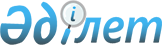 Бiрiккен Ұлттар Шөлейттенуге қарсы күрес жөнiндегi конвенциясын бекiту туралыҚазақстан Республикасының Заңы 1997 жылғы 7 шiлде N 149-1     1994 жылғы 17 маусымда Парижде қабылданған Бiрiккен ҰлттарҰйымының Шөлейттенуге қарсы күрес жөнiндегi конвенциясы бекiтiлсiн.     Қазақстан Республикасының          Президентi     оқығандар:       Багарова Ж.     Икебаева А.
					© 2012. Қазақстан Республикасы Әділет министрлігінің «Қазақстан Республикасының Заңнама және құқықтық ақпарат институты» ШЖҚ РМК
				